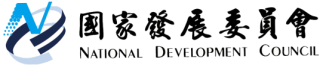 國家發展委員會新聞稿發布日期：106年11月13日聯絡人：吳明蕙、利秀蘭聯絡電話：2316-5851、5852Ifo世界經濟調查：第4季全球經濟氣候指標創六年多來新高德國Ifo經濟研究院今日發布第4季全球經濟氣候指標（World Economic Climate），從上季13.2點上升至17.1點，已連續第4季為正值，且係2011年第3季以來的最高水準。其中，受訪專家對當前經濟現況、6個月後經濟預期之評價均較上季改善。就主要區域而言，先進經濟體、新興市場與開發中經濟體之經濟氣候指標皆續呈正值，惟先進經濟體對6個月後經濟預期評價持續下滑。臺灣方面，受訪專家對整體經濟現況之看法持續看「壞」，惟預期6個月後整體經濟仍可望「轉好」。一、全球經濟氣候指標根據德國Ifo經濟研究院今（2017）年第4季對全球120個國家、1,119位專家進行的世界經濟調查（World Economic Survey, WES）顯示，全球經濟氣候指標由今年第3季的13.2點上升至17.1點，已連續第4季為正值，且係2011年第3季以來的最高水準。其中，對當前經濟現況評價為17.2點，較上季增加4.7點；對6個月後經濟預期評價為16.9點，亦較上季上升2.9點（詳見表1、圖1）。主要區域方面（見圖2、圖3），先進經濟體之經濟氣候指標續呈正值，並維持上升趨勢，其中對當前經濟現況之評價較上季增加，惟對6個月後經濟預期評價則續呈下降；新興市場與開發中經濟體則連續3季呈現正值，其中對當前經濟現況判斷雖續呈負值，惟程度較上季改善，對6個月後經濟預期評價則續呈正值。Ifo調查亦顯示，受惠於出口成長與物價上漲，全球經濟將加速。惟預期未來6個月後全球貿易成長之受訪專家略有減少。另，預期美元相對其他貨幣將升值。二、臺灣未來景氣仍審慎樂觀本季受訪專家對臺灣整體經濟現況持續看「壞」，且初步得分低於上季調查結果，主因看「持平」人數較上季增加；資本支出由上季的「持平」轉為看「壞」，主因看「壞」人數比例增加；民間消費則續呈看「壞」，惟初步得分高於上季調查結果，主因看「壞」人數比例減少（詳見圖4）。預期臺灣未來6個月後之表現，整體經濟表現續呈「轉好」，惟初步得分低於上季調查結果，其中看「好」及看「壞」人數均減少；資本支出由上季的「轉壞」上升至「轉好」，主因看「壞」人數減少所致；民間消費則由上季的「持平」下降至「轉壞」，主因看「好」人數減少、看「壞」人數增加。另，預期未來半年，我國進、出口皆可望轉好，美元相對新臺幣升值，長、短期利率將調升，股價水準則下跌（詳見圖5）。表1   全球經濟氣候資料來源：Ifo World Economic Survey (WES) of the 4th quarter 2017.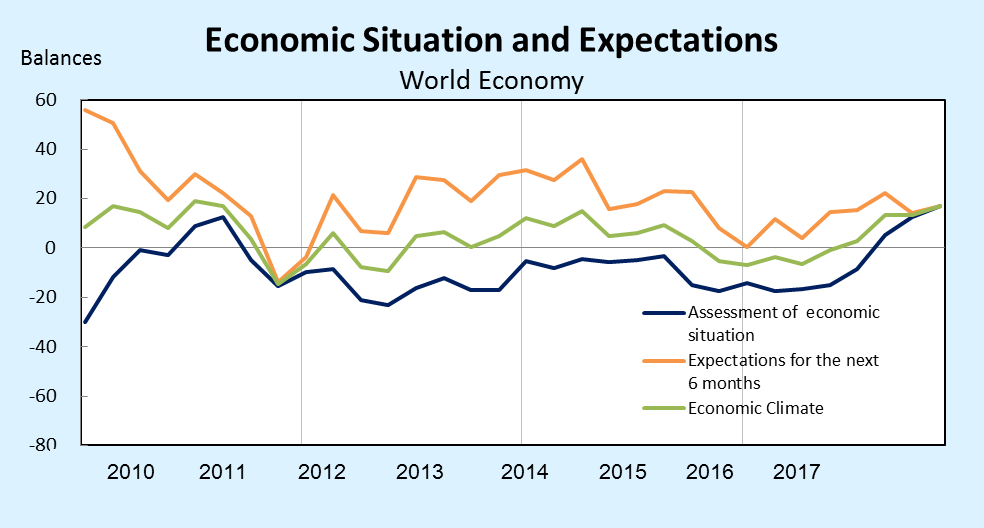 資料來源：Ifo World Economic Survey (WES) of the 4th quarter 2017.圖 1全球經濟氣候（當前判斷與未來預期）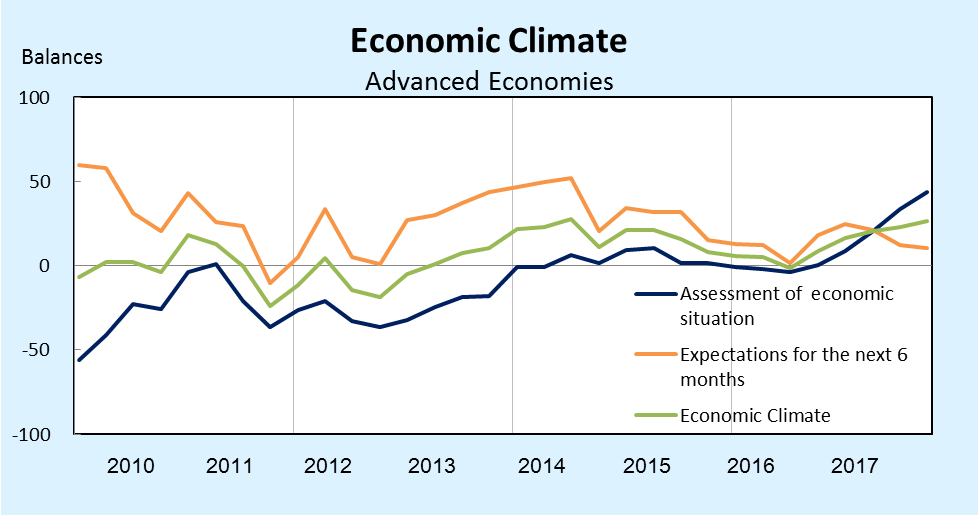 資料來源：Ifo World Economic Survey (WES) of the 4th quarter 2017.圖 2  先進經濟體經濟氣候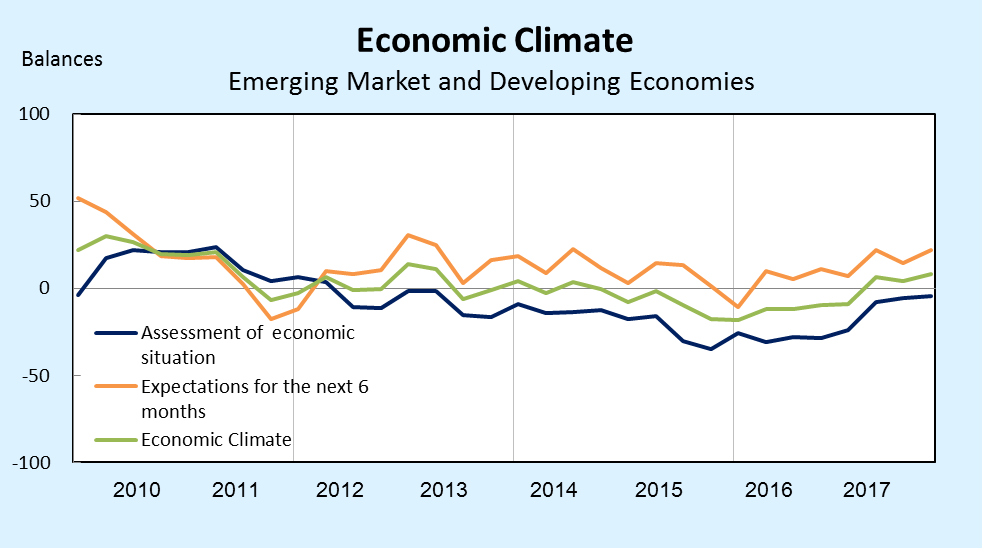 資料來源：Ifo World Economic Survey (WES) of the 4th quarter 2017.圖 3  新興市場與開發中經濟體經濟氣候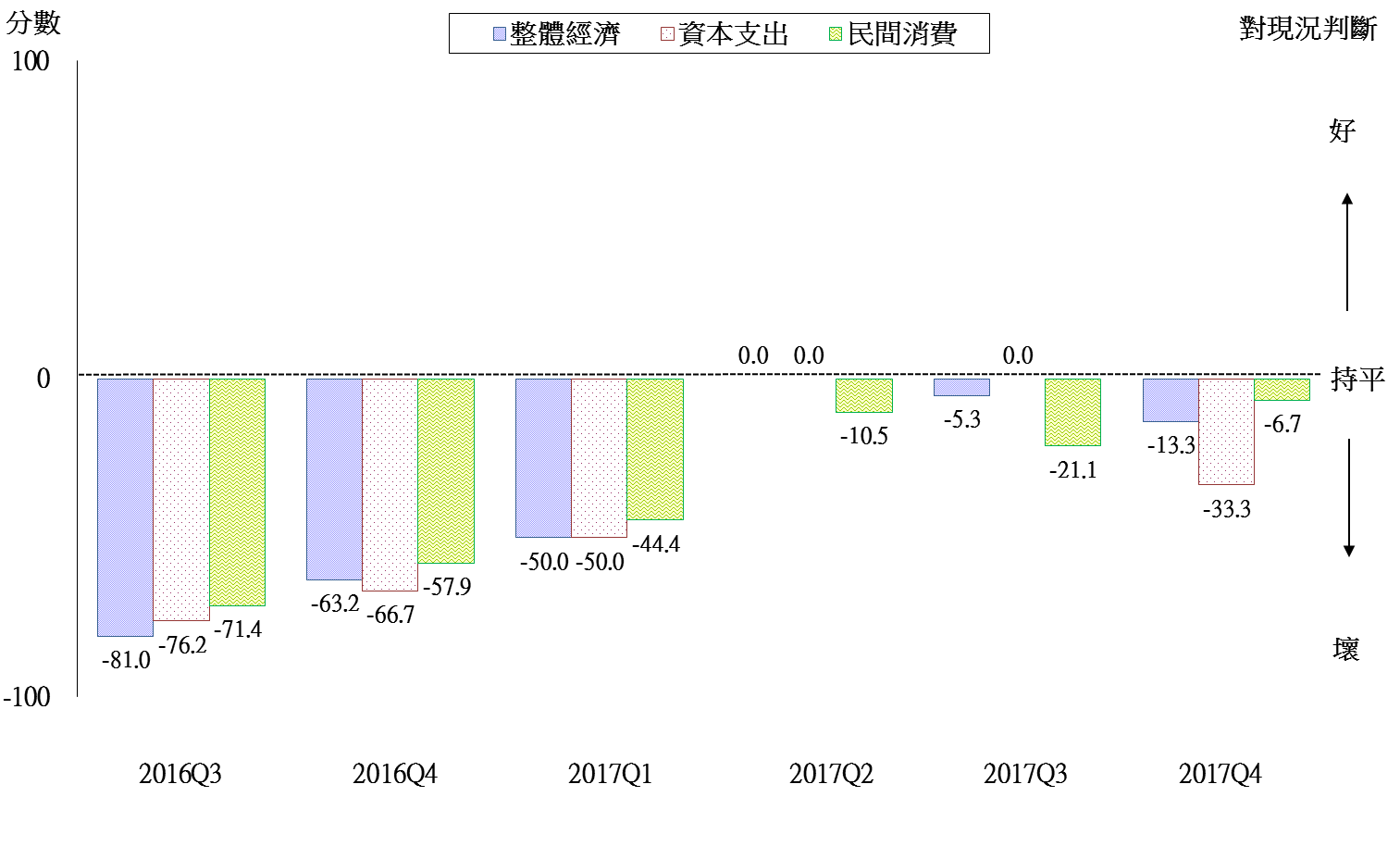 註：1.臺灣2017年第4季之調查結果，係本會協助Ifo蒐集問卷，依據自2017年第1季起Ifo調整之調查統計方法，計算出的初步統計值，最終結果仍應以Ifo發布之完整報告為準。2. WES係為一屬質性調查，受訪者針對問項只需就「好」、「滿意」、「壞」擇一回答，再合計回答「好」與「壞」兩選項之人數，將看「好」人數減去看「壞」人數後，除以總回答人數，最後再乘上100。若為正值，表示較多受訪者認為正向或趨勢上升；若為負值，表示多為負向或趨勢下降；若為0，則表示整體持平。資料來源：國家發展委員會，調查期間為2017年10月，共計發出15份問卷，回收15份。圖4  WES臺灣地區調查結果（對現況評價）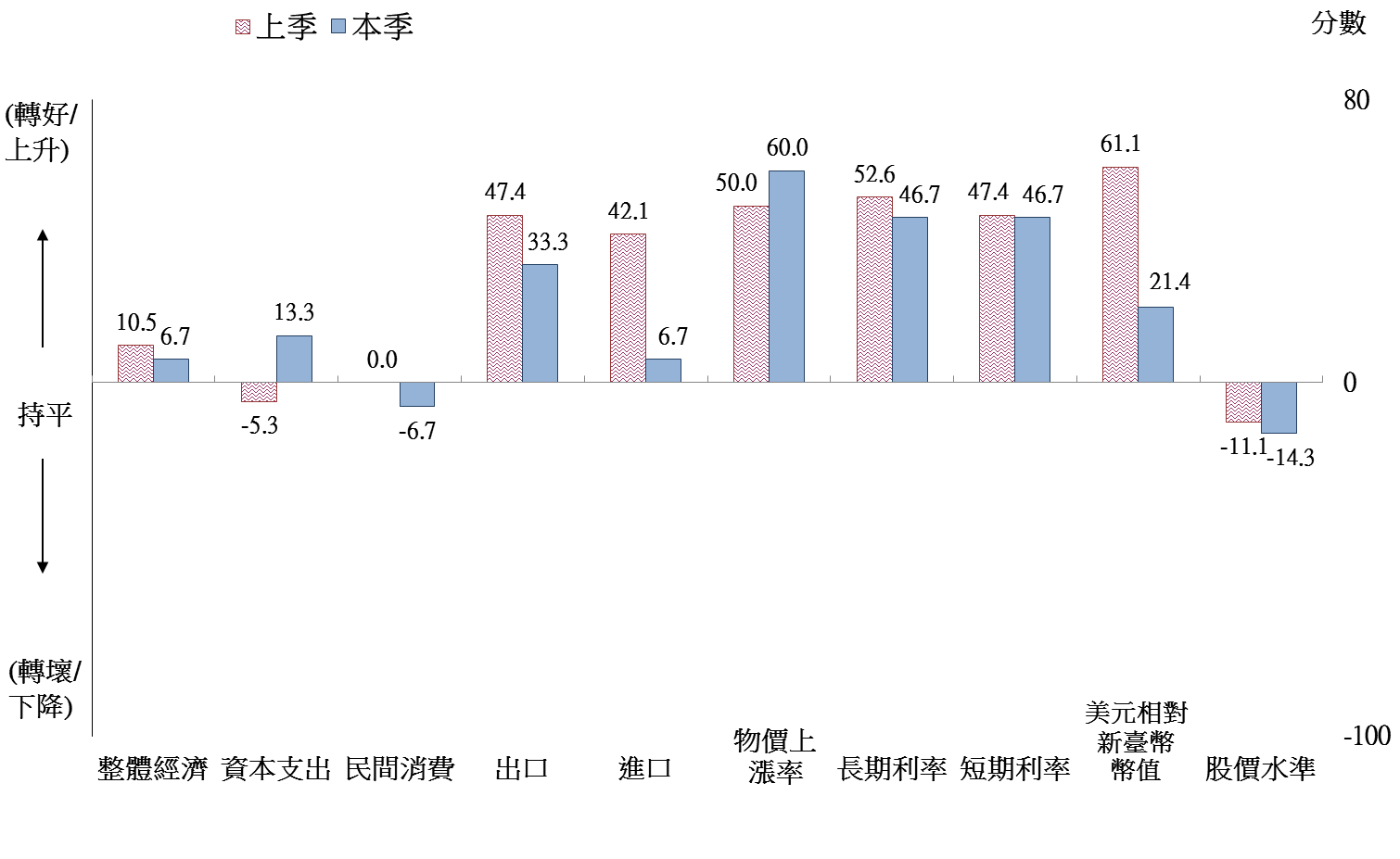 註：1.臺灣2017年第4季之調查結果，係本會協助Ifo蒐集問卷，依據自2017年第1季起Ifo調整之調查統計方法，計算出的初步統計值，最終結果仍應以Ifo發布之完整報告為準。2. WES係為一屬質性調查，受訪者針對問項只需就「轉好」(或上升、增加)、「持平」(或相同、不變)、「轉壞」(或下降、減少)擇一回答，合計回答「轉好」(或上升、增加)與「轉壞」(或下降、減少)兩選項之人數，將前項人數扣除後項人數，除以總回答人數，最後乘上100。若為正值，表示大多受訪者表示為正向或趨勢上升；若為負值，表示多為負向或趨勢下降；若為0，則表示整體持平。資料來源：國家發展委員會，調查期間為2017年10月，共計發出15份問卷，回收15份。圖5  WES臺灣地區調查結果（對6個月後之預期）2015年第4季2016年第1季2016年第2季2016年第3季2016年第4季2017年第1季2017年第2季2017年第3季2017年第4季經濟氣候-5.1-7.0-3.5-6.6-0.73.013.513.217.1當前判斷-17.6-14.2-17.4-16.8-14.9-8.75.112.517.2未來預期8.20.511.64.114.615.522.214.016.9